Rys. 8 Podstawa pod komputer Kt0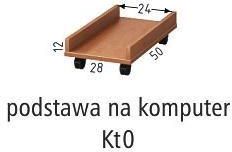 